Snow Day Bingo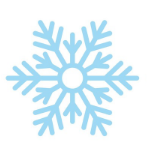 Do any row of 5 activities. Cross off the activity and bring it to school tomorrow.   B       I       N		 G		   OHave a great Snow Day!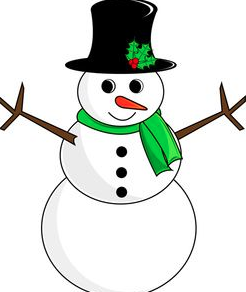 Build a fortRead a Book Do 15 minutes of Squiggle ParkHelp with a household choreMake a list of 10 words you can spellGo SlidingPlay a game with your parents or siblingsRe-read your home reading bookCount to 20 forwards and backwardsDraw a picture of your dayBuild a SnowmanMake a craftFreeSpaceWrite a letter to Ms. HoganMake your bedWrite about your dayPrint all the ways to make 10Help make lunch or supperDo 15 minutes of DreamboxSkip count by 2s to 20Have a family member read a book to youPlay outside in the snowSing a song or watch a Jack Hartmann videoMake 10 snow angelsWrite your numbers to 20